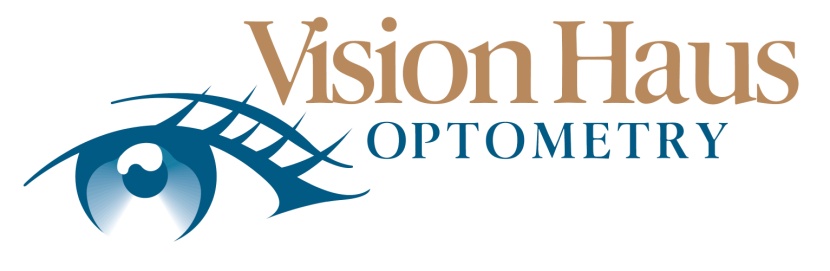 I give permission for my _______________________to have an eye exam even though I won’t be there for itSigned__________________________date_______Relation to patient___________________________